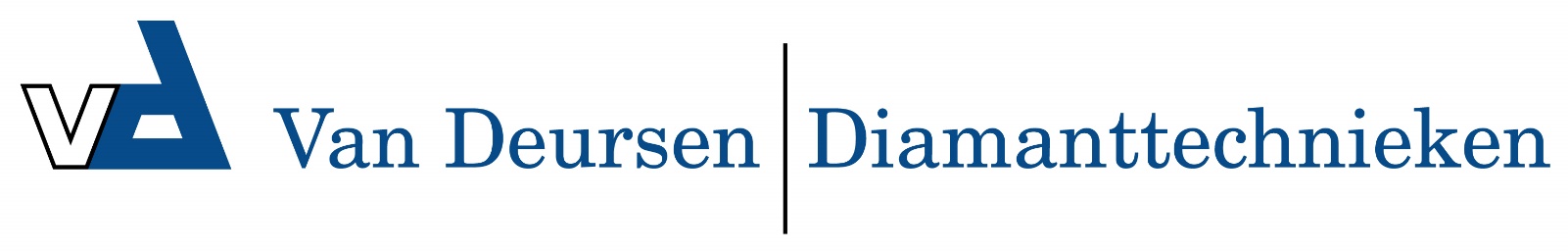 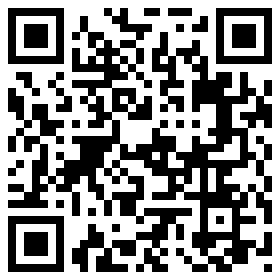 Jumbo Speed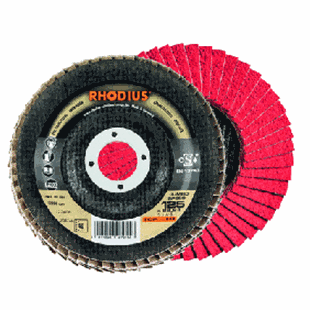 Lamellenslijpschijven zijn slechts beperkt geschikt voor het bewerken van aluminium. Een kleine truc helpt om toch goede resultaten te behalen: siliconenvrije slijpspray of slijpvet voorkomt het dichtlopen van lamellenslijpschijven.Snel en agressief slijpen met een hoog verspanend vermogen door het grote contactoppervlak van de extra lange lamellen. Robuust bij het afwerken van randen. Door keramische korrel bijzonder  goed geschikt voor veredeld staal, gebrande oppervlakten en titanium.Toepassing: RVSJUMBO SPEED   JUMBO SPEED   JUMBO SPEED   JUMBO SPEED   JUMBO SPEED   115 x 22,23132854010208743115 x 22,23132856010208744115 x 22,23132858010208745125 x 22,23122004010208746125 x 22,23122006010208747125 x 22,23122008010208748